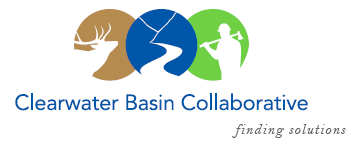 Clearwater Basin CollaborativeSteering CommitteeNovember 9, 2016 - 8:30am PAC/9:30am MTN Conference Call:  (208) 252-6102, no pin requiredAGENDADiscussion ItemsNotes from October 12, 2016 (Co-Chairs)CFLR Project (Mike W.)Program of Work (circulate Plan)Clear Creek Status ReportRevised/Amended CFLR Proposal & FY 16 Annual ReportDecember Working Group Agenda Development (All)Wildlife Habitat Restoration InitiativeForest Plan Revision – Presentation request on wildlifeSelway Middle Fork CFLRRegional Office CoordinationSustaining CBC’s Momentum – In lieu of November Meeting (All)Subcommittee MeetingsRecreationForest HealthWHRI Executive Committee Communications and DiplomacyRocky Mountain Elk FoundationUSFS Regional OfficeSenator Crapo’s Office - BoiseOtherWashington DC Considerations  (Co-Chairs)Membership / Succession Planning Strategy – Update (Co-Chairs)Continuing Diplomacy:  Nez Perce Tribe (see attached correspondence)Working Group Vacancies January All Co-Chair Meeting – Coeur d’Alene (Co-Chairs)Facilitation - OllekeAgendaCorrespondence (Kelli)Darren Parker, Senator Risch’s OfficeKent Wellner, USFS Region 1Kathryn Tacke, Idaho Dept. of LaborPartner Changes (Alex)Mike Ward, Interim Moose Creek District RangerCommittee Member Agenda Item Requests (All)Calendar of Events (All)